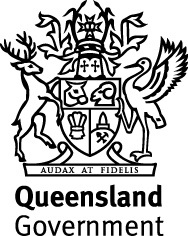 Outbreak - Unknown Pathogen Hypothesis Generating QuestionnaireEND INTERVIEWPRIVACY MESSAGEThe information you provide in this questionnaire is for the purpose of trying to prevent further cases of illness.  We do this by attempting to find out what is likely to have caused your illness and also by providing you with information to reduce the spread of illness to others.  The data collected for this questionnaire is kept confidential; however identifying information may be disclosed by Queensland Health where that disclosure is required or permitted by law.CASE DETAILSCASE DETAILSCASE DETAILSCASE DETAILSCASE DETAILSCompleted by:PHU:First name: Surname: Surname: Gender:  M     F   Other: _____________           Gender:  M     F   Other: _____________           DOB:   Age:   Parent / Guardian name (if applicable): Parent / Guardian name (if applicable): Parent / Guardian name (if applicable): Parent / Guardian name (if applicable): Indigenous status: Aboriginal   Torres Strait Islander   Aboriginal & Torres Strait Islander      Non-Indigenous    Unknown      Prefer not to say         Indigenous status: Aboriginal   Torres Strait Islander   Aboriginal & Torres Strait Islander      Non-Indigenous    Unknown      Prefer not to say         Indigenous status: Aboriginal   Torres Strait Islander   Aboriginal & Torres Strait Islander      Non-Indigenous    Unknown      Prefer not to say         Indigenous status: Aboriginal   Torres Strait Islander   Aboriginal & Torres Strait Islander      Non-Indigenous    Unknown      Prefer not to say         Indigenous status: Aboriginal   Torres Strait Islander   Aboriginal & Torres Strait Islander      Non-Indigenous    Unknown      Prefer not to say         Country of birth:                             Country of birth:                             Ethnicity:Ethnicity:Ethnicity:Address: Address: Home phone:            Home phone:            Home phone:            Address: Address: Mobile phone: Mobile phone: Mobile phone: Address: Address: Email: Email: Email: OCCUPATION (Include part-time/casual/volunteer work) and INSTITUTION CONTACT                              OCCUPATION (Include part-time/casual/volunteer work) and INSTITUTION CONTACT                              OCCUPATION (Include part-time/casual/volunteer work) and INSTITUTION CONTACT                              OCCUPATION (Include part-time/casual/volunteer work) and INSTITUTION CONTACT                              OCCUPATION (Include part-time/casual/volunteer work) and INSTITUTION CONTACT                              OCCUPATION (Include part-time/casual/volunteer work) and INSTITUTION CONTACT                              OCCUPATION (Include part-time/casual/volunteer work) and INSTITUTION CONTACT                              Occupation: Occupation: Occupation: Occupation: Occupation: Occupation: Occupation: Occupation involves:Handling food/drink?                                                                         Y    N    Close contact with sick people? (e.g. health care worker)               Y    N     Close contact with the children/elderly? (e.g. child care worker?)	Y    N    Occupation involves:Handling food/drink?                                                                         Y    N    Close contact with sick people? (e.g. health care worker)               Y    N     Close contact with the children/elderly? (e.g. child care worker?)	Y    N    Occupation involves:Handling food/drink?                                                                         Y    N    Close contact with sick people? (e.g. health care worker)               Y    N     Close contact with the children/elderly? (e.g. child care worker?)	Y    N    Occupation involves:Handling food/drink?                                                                         Y    N    Close contact with sick people? (e.g. health care worker)               Y    N     Close contact with the children/elderly? (e.g. child care worker?)	Y    N    If yes, provide workplace details (name, address, contact details):If yes, provide workplace details (name, address, contact details):If yes, provide workplace details (name, address, contact details):Attend childcare / preschool / school or reside in a boarding school / aged care facility?                  		                                                         Y    NAttend childcare / preschool / school or reside in a boarding school / aged care facility?                  		                                                         Y    NAttend childcare / preschool / school or reside in a boarding school / aged care facility?                  		                                                         Y    NAttend childcare / preschool / school or reside in a boarding school / aged care facility?                  		                                                         Y    NIf yes, provide details (name, address, contact details):If yes, provide details (name, address, contact details):If yes, provide details (name, address, contact details):CLINICAL   Symptoms experienced:              Diarrhoea:   ☐Y   ☐N   ☐U        Bloody diarrhea:       ☐Y   ☐N   ☐U         Abdominal pain: ☐Y   ☐N   ☐U                      Nausea:	      ☐Y   ☐N   ☐U        Vomiting:                     ☐Y   ☐N   ☐U                         Fever: ☐Y   ☐N   ☐U            Headache:    ☐Y    ☐N   ☐U        Joint/muscle pain:       ☐Y   ☐N    ☐UOther symptoms (specify):______________________________________________________________________CLINICAL (cont)  CLINICAL (cont)  CLINICAL (cont)  First symptom ______________________onset date:          Onset time:              ☐am   ☐pm     Onset date of diarrhoea, vomiting or abdominal pain:       Onset time:              ☐am   ☐pm                                 (whichever occurred first)First symptom ______________________onset date:          Onset time:              ☐am   ☐pm     Onset date of diarrhoea, vomiting or abdominal pain:       Onset time:              ☐am   ☐pm                                 (whichever occurred first)First symptom ______________________onset date:          Onset time:              ☐am   ☐pm     Onset date of diarrhoea, vomiting or abdominal pain:       Onset time:              ☐am   ☐pm                                 (whichever occurred first)Duration of illness:                             ☐hours / ☐days                ☐still ill     Duration of illness:                             ☐hours / ☐days                ☐still ill     Duration of illness:                             ☐hours / ☐days                ☐still ill     Consult doctor?                             Y N      Details:Consult doctor?                             Y N      Details:Consult doctor?                             Y N      Details:Emergency Dept. visit for illness?Y  N       Date of visit: Hospital name: Admitted for illness?                      Y  N       Date admitted:Date discharged: LABORATORY                             LABORATORY                             Clinical samples collected?  Y   N   USpecimen type:Stool Blood Urine Other:Specimen collection date: Pathology laboratory:(if known)CONTACT EXPOSURESCONTACT EXPOSURESCONTACT EXPOSURESCONTACT EXPOSURESCONTACT EXPOSURESContacts in the 5 days prior to illness:Contacts in the 5 days prior to illness:Contacts in the 5 days prior to illness:Contacts in the 5 days prior to illness:Contacts in the 5 days prior to illness:Family member with a similar illness?                       	     Y   N    U         Friend or work/school colleague with a similar illness?          Y   N    U         Provide detail in the table below:Family member with a similar illness?                       	     Y   N    U         Friend or work/school colleague with a similar illness?          Y   N    U         Provide detail in the table below:Family member with a similar illness?                       	     Y   N    U         Friend or work/school colleague with a similar illness?          Y   N    U         Provide detail in the table below:Family member with a similar illness?                       	     Y   N    U         Friend or work/school colleague with a similar illness?          Y   N    U         Provide detail in the table below:Family member with a similar illness?                       	     Y   N    U         Friend or work/school colleague with a similar illness?          Y   N    U         Provide detail in the table below:NameRelationshipIllness onsetIllness descriptionPhone contactTRAVEL EXPOSURES TRAVEL EXPOSURES TRAVEL EXPOSURES Travel in the 5 days prior to illness:Travel in the 5 days prior to illness:Travel in the 5 days prior to illness:Overseas?   	Y   N    U         Interstate?   	Y   N    U         Within State?	Y   N    U         Overseas?   	Y   N    U         Interstate?   	Y   N    U         Within State?	Y   N    U         If yes, provide travel details: Destination(s): Date departure:    Date of return: Mode of travel: air   car   train    bus    other, specify: Name of airline / tour company / travel numbers (if applicable): Case classification for international travel Travel acquired (international travel for entire incubation)                 STOP interview Possibly travel acquired (international travel for part of incubation) CONTINUE interview  Locally acquired (no international travel during incubation)               CONTINUE interview Travel acquired (international travel for entire incubation)                 STOP interview Possibly travel acquired (international travel for part of incubation) CONTINUE interview  Locally acquired (no international travel during incubation)               CONTINUE interviewOPEN ENDED  3 DAY FOOD HISTORY                  OPEN ENDED  3 DAY FOOD HISTORY                  OPEN ENDED  3 DAY FOOD HISTORY                  Collect as much detail as possible including brands, place of purchase or name and location of restaurant / takeaway and everything that was eaten as part of a meal, others who shared the meal, side dishes, etc.Collect as much detail as possible including brands, place of purchase or name and location of restaurant / takeaway and everything that was eaten as part of a meal, others who shared the meal, side dishes, etc.Collect as much detail as possible including brands, place of purchase or name and location of restaurant / takeaway and everything that was eaten as part of a meal, others who shared the meal, side dishes, etc.Day of illness onsetM T W T F S S  Date:  Place consumed / purchasedBreakfast:Breakfast:Lunch:Lunch:Dinner:Dinner:Other snacks and drinks:Other snacks and drinks:1 day before illnessM T W T F S S  Date:  Place consumed / purchasedBreakfast:Breakfast:Lunch:Lunch:Dinner:Dinner:Other snacks and drinks:Other snacks and drinks:2 days before illnessM T W T F S S  Date:  Place consumed / purchasedBreakfast:Breakfast:Lunch:Lunch:Dinner:Dinner:Other snacks and drinks:Other snacks and drinks:3 days before illnessM T W T F S S  Date:  Place consumed / purchasedBreakfast:Breakfast:Lunch:Lunch:Dinner:Dinner:Other snacks and drinks:Other snacks and drinks:SPECIAL DIETSSPECIAL DIETSSPECIAL DIETSSPECIAL DIETSSPECIAL DIETSSPECIAL DIETSSPECIAL DIETSCurrently on a special diet?Currently on a special diet?Currently on a special diet?Y   N   UDetails:Details:Details:Allergic to any foods? Allergic to any foods? Allergic to any foods? Y   N   UDetails: Details: Details: Protein supplements or other health supplements? Protein supplements or other health supplements? Protein supplements or other health supplements? Y   N   UDetails: Details: Details: Food or food groups that are never consumed?Food or food groups that are never consumed?Food or food groups that are never consumed?Y   N   UDetails: Details: Details: EATING OUTSIDE THE HOME EATING OUTSIDE THE HOME EATING OUTSIDE THE HOME EATING OUTSIDE THE HOME EATING OUTSIDE THE HOME EATING OUTSIDE THE HOME EATING OUTSIDE THE HOME In the 5 days prior to illness:In the 5 days prior to illness:In the 5 days prior to illness:In the 5 days prior to illness:In the 5 days prior to illness:In the 5 days prior to illness:In the 5 days prior to illness:Food Premise TypeFood Premise TypeWhere:(Name and location of premises)Where:(Name and location of premises)Where:(Name and location of premises)When:(date and time)What:(did you eat)Cafes, restaurants, barsY   N   UBakeriesY   N   UTakeaways (e.g. service stations, fast food outlets).Y   N   UContinental deli or specialty grocer (e.g. Asian supermarkets).Y   N   UFarmers markets or other market stallsY   N   UHome delivered food e.g. Lite & Easy, Meals on WheelsY   N   UMobile food vans or caterersY   N   USocial gatherings, such as:festivals / functionsweddings / partiesreligious eventswork conferencesY   N   UFriends / family members other colleagues who attended the same social gathering who were also ill?Friends / family members other colleagues who attended the same social gathering who were also ill?Y   N   UY   N   UY   N   UNameRelationshipIllness onsetIllness descriptionPhone contactSUSPECTED FOOD / DRINK ITEMS  Does case suspect their illness is related to a particular food or drink item? Y  N   U      Food / drink item:             _________________________________________________________________________Brand (if applicable):       _________________________________________________________________________Place of purchase / business name: ________________________________________________________________Address: ______________________________________________________________________________________Other details (e.g. landmarks to help identify store): _________________________________________________________________________________________________________________________________________________Date food / drink item was consumed:     Time:              ☐am   ☐pm     ENVIRONMENTAL EXPOSURESENVIRONMENTAL EXPOSURESENVIRONMENTAL EXPOSURESIn the 5 days prior to illness:In the 5 days prior to illness:Details and locality of exposure:Live on or visit a rural property?Y    N   UContact with farm or zoo animals? (e.g. petting zoos, farms, shows, etc.).Y    N   UContact (petting / touching)  with any the following pets: Budgies or other birdsGuinea pigs Pet fish or turtlesLizards, snakes, other reptilesOther pets, specify: Y    N   UY    N   UY    N   UY    N   UY    N   UHandle any of the following pet food / treats:  Pet treats (pigs ears, bones, dried meats) Dry food, tinned food, raw meat Fish pellets, flakes, worms Mice, crickets, other reptile / snake food Hay, pellets, seed, other animal food / treats Y    N   UY    N   UY    N   UY    N   UY    N   UContact with native animals (kangaroos, possums, wallabies, etc)?Y    N   UHave backyard chickens / poultry?Y    N   USwim in any pools, dams, or other water ways? Y    N   UDrink any tank water / untreated water?Y    N   UDrink any bottled water?Y    N   UOTHER COMMENTS